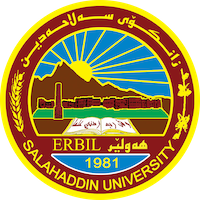 Academic Curriculum Vitae 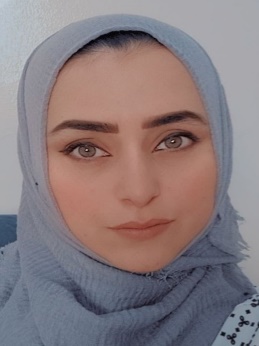 Personal Information:Full Name: Rezhne Saefaddin HasanAcademic Title: Lecture Email: (university email) Rezhna.hasan@su.edu.krd Mobile:009647507493104Education:B.A in Kurdish language from Salahaddin University-Erbil 2009-2010M.A.  in Kurdish language from Salahaddin University-Erbil 2015PHD in Kurdish language from Salahaddin University-Erbil 2021Employment:-Assistant Research at Salahaddin University -Erbil Collage of language from 13/4/2012- Assistant Lecture  at Salahaddin University -Erbil Collage of language from 2015- Lecture at Salahaddin University -Erbil Collage of language from 2017Qualifications بروانامەی بەکالۆریۆس لە رێکەوتی (١/٧/٢٠١٠) بروانامەی ماستەر لە رێکەوتی (٢٥/١/٢٠١٥)بروانامەی دکتۆرا لە رێکەوتی (٣٠/١/٢٠٢١)                                            بروانامەی( ILTS) لە رێکەوتی (١٤/١٠/٢٠١٧)بروانامەی خولی رێگاکانی وانەوتنەوە لە ڕێکەوتی ( ٩/٣/٢٠١٥)Teaching experience:دەنگسازی وشەسازیرستەسازیزمانناسیتیۆری زمانکوردۆلۆژیمێژووی زماننوسینی ئەکادیمی کوردیResearch and publicationsتوانای تێگەیشتنی دەق لای قوتابیانی زانکۆ (بڵاونەکراوە)Conferences and courses attended-بەشداری کۆنفرانسی دووەمی زانستی نێودەوڵەتی هاوبەشی زانکۆی سەڵاحەدین و رێکخراوی دانایی عێراق بۆ دەدپەروەری ئینتقالی لە رۆژی (٨-٩/٣/٢٠٢٣) تەنها وەک بەشداربوو.-کۆنفرنسی زانکۆی سەڵاحەدین – هەولێر لە ژێر ناونیشانی ( کێشەی کۆچ و ئاوارەکان ) لە رێکەوتی (١٧/١/٢٠٢٣) لە هۆتێل (دیدەمان) تەنها وەک بەشداربوو.Funding and academic awards List any bursaries, scholarships, travel grants or other sources of funding that you were awarded for research projects or to attend meetings or conferences.Professional memberships List any membership you hold of any professional body or learned society relevant to your research or other life activities.Professional Social Network Accounts:https://www.facebook.comhttps://www.researchgate.net/profile/Rezhna-Hasanhttps://scholar.google.com/citations?hl=en&user=OC1yh7kAAAAJ&view_op=list_works&gmla=AHoSzlUQ1MmDzOXnmypkAmohywcERR0OnHNVlgiYanU327vvdwDfGhqm7-3o-bS69s_80i-W8n7DX0knY1yUQljZ